 № 75					    			                13 ноября  2020 года   О внесении изменений в постановление администрации  муниципального образования «Зеленогорское сельское поселение»№65 от 20.10.2015 «О создании комиссии по рассмотрению заявлений о признании граждан малоимущими в целях предоставления по договорам социального найма жилых помещений муниципального жилищного фонда муниципального образования «Зеленогорское сельское поселение»»В соответствии с Положением Зеленогорской сельской администрации Моркинского муниципального района Республики Марий Эл от 17.03.2020 г. № 28 Зеленогорская сельская администрация Моркинского муниципального района Республики Марий Эл ПОСТАНОВЛЯЕТ:1.Внести в постановление администрации муниципального образования «Зеленогорское сельское поселение» №65 от 20.10.2015 «О создании комиссии по рассмотрению заявлений о признании граждан малоимущими в целях предоставления по договорам социального найма жилых помещений муниципального жилищного фонда муниципального образования «Зеленогорское сельское поселение»» следующие изменения:1.1. наименование постановления изложить в следующей редакции:«О создании комиссии по рассмотрению заявлений о признании граждан малоимущими в целях предоставления по договорам социального найма жилых помещений муниципального жилищного фонда муниципального образования «Зеленогорское сельское поселение»»;	1.2. далее по тексту постановления слова «администрация муниципального образования «Зеленогорское сельское поселение»» в соответствующем падеже заменить словами «Зеленогорская сельской администрации Моркинского муниципального района Республики Марий Эл» в соответствующем падеже;1.3. далее по тексту постановления слова «муниципального образования «Зеленогорское сельское поселение»» в соответствующем падеже заменить словами «Зеленогорского сельского поселения Моркинского муниципального района Республики Марий Эл» в соответствующем падеже;1.4. в Приложение № 1 к постановлению администрации муниципального образования «Зеленогорское сельское поселение», от 20.10.2015 года № 65 слова «администрации Зеленогорского сельского поселения» в соответствующем падеже заменить словами «Зеленогорской сельской администрации» в соответствующем падеже;1.5. в Приложении № 1 к постановлению администрации муниципального образования «Зеленогорское сельское поселение», от 20.10.2015 года № 65 слова «муниципального образования «Зеленогорское сельское поселение»» в соответствующем падеже  заменить словами  Зеленогорского сельского поселения» в соответствующем падеже;1.6. в Приложении № 2 к постановлению администрации муниципального образования «Зеленогорское сельское поселение», от 20.10.2015 года № 65 наименование Положения изложить в следующей редакции:«Положение о комиссии по рассмотрению заявлений о признании граждан малоимущими в целях предоставления по договорам социального найма жилых помещений муниципального жилищного фонда Зеленогорского сельского поселения Моркинского муниципального района Республики Марий Эл»;1.7. далее по тексту Положения слова «муниципального образования «Зеленогорское сельское поселение»» в соответствующем падеже заменить словами «Зеленогорского сельского поселения Моркинского муниципального района Республики Марий Эл» в соответствующем падеже;1.8. далее по тексту Положения слова «администрации муниципального образования «Зеленогорское сельское поселение»» в соответствующем падеже заменить словами «Зеленогорская сельская администрация Моркинского муниципального района Республики Марий Эл» в соответствующем падеже;1.9. в Приложении № 3 к постановлению администрации муниципального образования «Зеленогорское сельское поселение», от 20.10.2015 года № 65 наименование Порядка изложить в следующей редакции:«Порядок признания граждан малоимущими в целях предоставления по договорам социального найма жилых помещений муниципального фонда Зеленогорского сельского поселения Моркинского муниципального района Республики Марий Эл»;1.10. в пункте 1 раздела 2 слова «городском поселении Морки» заменить словами «Зеленогорском сельском поселении»;1.11. далее по тексту Порядка слова «администрацией муниципального образования «Зеленогорское сельское поселение» в соответствующем падеже заменить словами «Зеленогорской сельской администрации» в соответствующем падеже;2. Настоящее постановление вступает в силу после его официального опубликования (обнародования).         3. Контроль за исполнением настоящего постановления оставляю за собой.Глава администрации:							      Ю.Н.АнтюшинМАРИЙ ЭЛ РЕСПУБЛИКЫСЕМОРКО МУНИЦИПАЛ РАЙОНЫНЗЕЛЕНОГОРСК ЯЛ КУНДЕМАДМИНИСТРАЦИЙЖЕ ПУНЧАЛ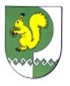 ЗЕЛЕНГОРСКАЯ СЕЛЬСКАЯ АДМИНИСТРАЦИЯ МОРКИНСКОГО МУНИЦИПАЛЬНОГО РАЙОНА РЕСПУБЛИКИ МАРИЙ ЭЛПОСТАНОВЛЕНИЕ